UNIT 7: Sports and hobbiesUNIT 7: Sports and hobbiesUNIT 7: Sports and hobbies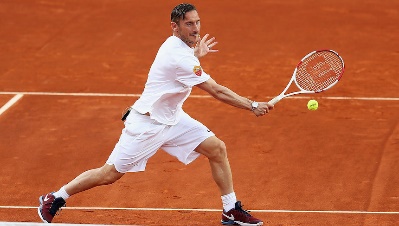 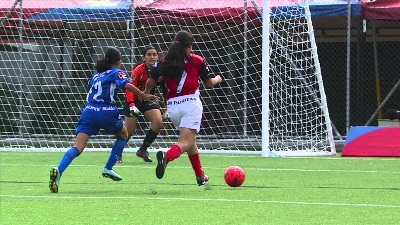 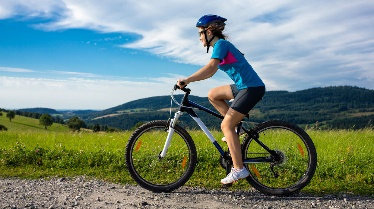 play tennisplay footballride a bike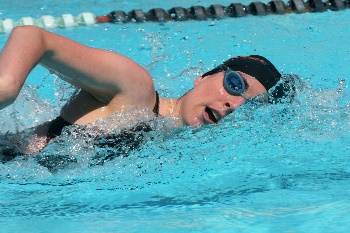 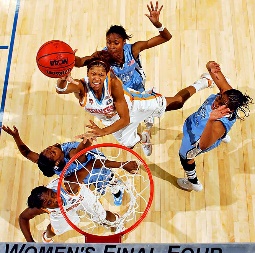 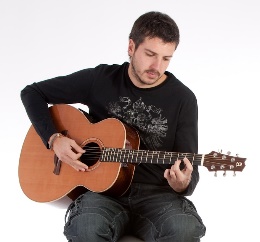 swimplay basketballplay the guitar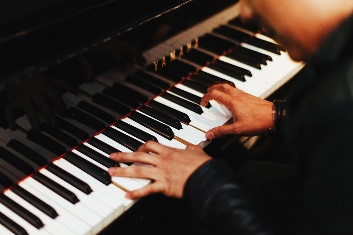 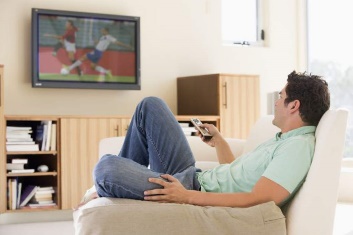 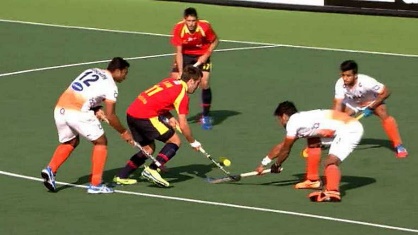 play the pianowatch televisionhockey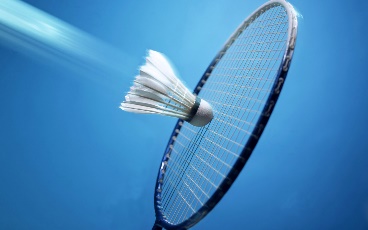 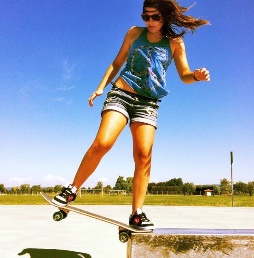 badmintonride a skateboardUNIT 7: Sports verbsUNIT 7: Sports verbsUNIT 7: Sports verbs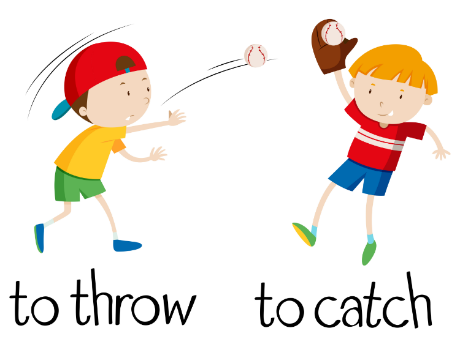 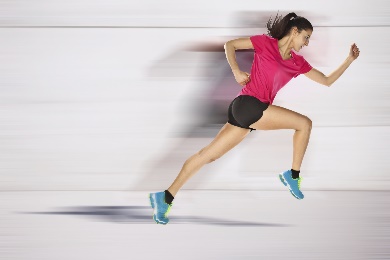 throwcatchrun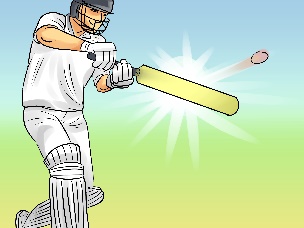 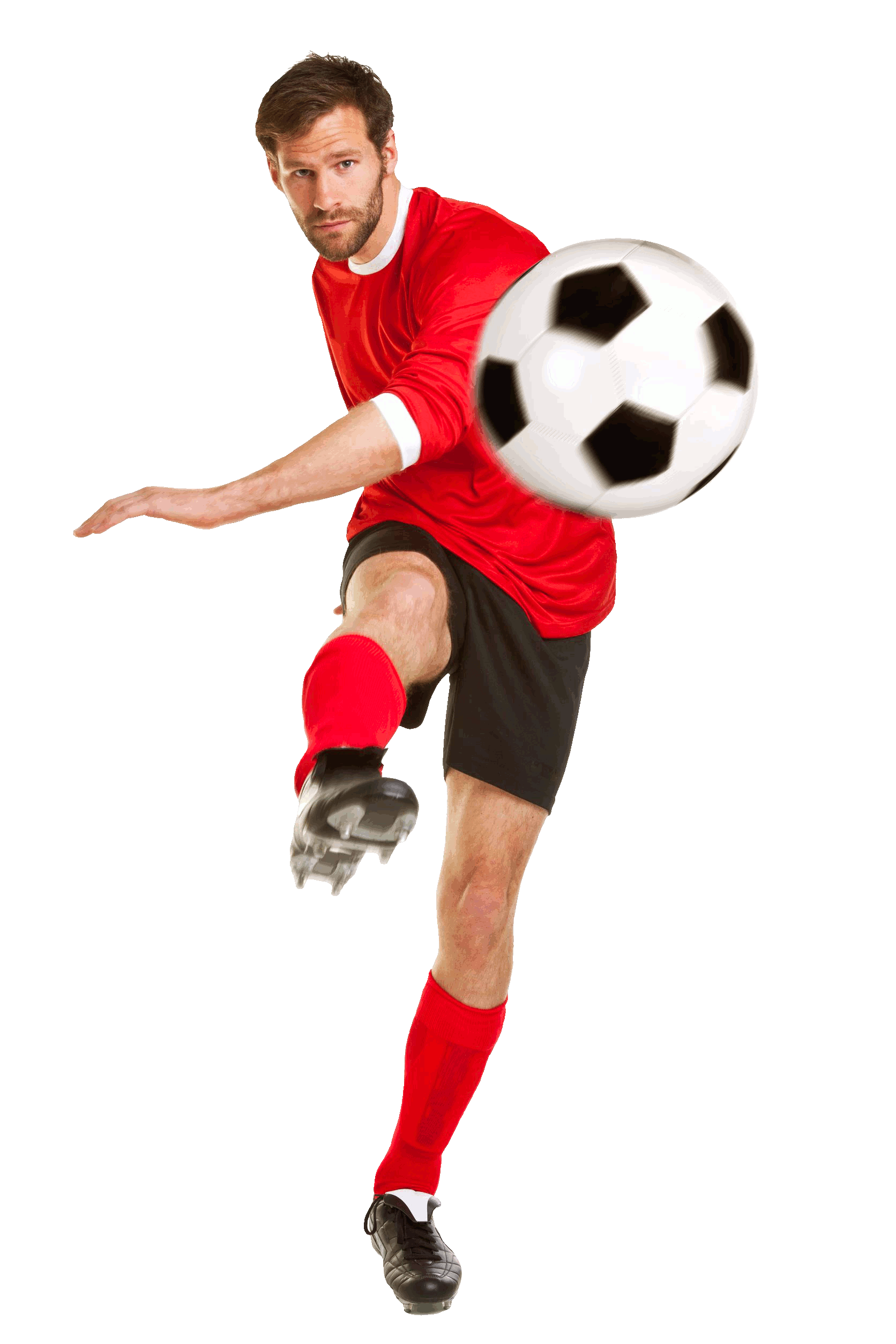 hitkickUNIT 7: StructuresUNIT 7: StructuresWhat are you doing?I’m riding a horse.What’s she doing?She’s swimming.Are they cleaning the car?Yes, they are. / No, they aren’t. Can we play tennis?Yes, you can, but you can’t play here. 